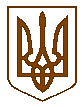 БУЧАНСЬКИЙ МІСЬКИЙ ГОЛОВАР О З П О Р Я Д Ж Е Н Н Я« 13 »  жовтня 2021 року				         	       		          № 182Про скликання засідання20-ї сесії Бучанської міської радиVIIІ скликання	На підставі ст.42, 46 Закону України «Про місцеве самоврядування в Україні»,РОЗПОРЯДЖАЮСЬ:Скликати 20-ту сесію Бучанської міської ради VIIІ скликання о            10.00 год., 28 жовтня 2021 року в приміщенні Центрального будинку культури, за адресою: м. Буча, вул. Пушкінська, 61-В.До порядку денного 20-ї сесії внести питання у відповідності з додатком.Начальнику управління організаційно-документального забезпечення Савицькій Б.І., довести дане розпорядження до відома депутатів Бучанської міської ради,  запросити на сесію керівників управлінь і відділів міської ради та старост Бучанської міської територіальної громади, повідомити представників засобів масової інформації.Контроль за виконанням даного розпорядження залишаю за собою.Міський голова 							Анатолій ФЕДОРУКПогоджено:Керуючий справами						Дмитро ГАПЧЕНКО			              Начальник управління юридично-кадрової роботи					Людмила РИЖЕНКО